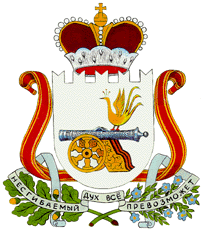 Р Е Ш Е Н И Е27 апреля 2022 года                                                                                               № 25Об утверждении отчета об исполнении бюджета муниципального образования  Хохловского сельского поселения Смоленского района Смоленской области за 2021 год Статья 11. Утвердить отчет об исполнении бюджета муниципального образования Хохловского сельского поселения Смоленского района Смоленской области за 2021 год по доходам в сумме 11 324,0 тыс. рублей, по расходам в сумме 9 630,2 тыс. рублей с превышением доходов над расходами (профицит бюджета муниципального образования Хохловского сельского поселения Смоленского района Смоленской области) в сумме 1 693,8 тыс. рублей.Статья 2Утвердить показатели:1. доходов бюджета муниципального образования Хохловского сельского поселения Смоленского района Смоленской области за 2021 год согласно приложению № 1 к настоящему решению;2. расходов бюджета муниципального образования Хохловского сельского поселения Смоленского района Смоленской области за 2021 год по ведомственной структуре расходов бюджетов согласно приложению № 2 к настоящему решению;3. расходов бюджета муниципального образования Хохловского сельского поселения Смоленского района Смоленской области за 2021 год по разделам и подразделам классификации расходов бюджетов согласно приложению № 3 к настоящему решению;4. источников финансирования дефицита бюджета муниципального образования Хохловского сельского поселения Смоленского района Смоленской области за 2021 год по кодам классификации источников финансирования дефицита бюджетов согласно приложению № 4 к настоящему решению.Статья 3Настоящее решение опубликовать в газете «Сельская правда». Статья 4Настоящее решение вступает в силу с момента официального опубликования. Глава муниципального образованияХохловского сельского поселенияСмоленского района Смоленской области                                             Е. Л. МамонтоваПриложение № 1к решению Совета депутатов Хохловского сельского поселения Смоленского района Смоленской области от 27.04.2022 г. № 25  «Об утверждении отчета об исполнении бюджета муниципального образования Хохловского сельского поселения Смоленского района Смоленской области за 2021 год»Доходы бюджета муниципального образования Хохловского сельского поселения Смоленского района Смоленской области за 2021 год (тыс. рублей)Приложение № 2к решению Совета депутатов Хохловского сельского поселения Смоленского района Смоленской области от 27.04.2022 г. № 25  «Об утверждении отчета об исполнении бюджета муниципального образования Хохловского сельского поселения Смоленского района Смоленской области за 2021 год»Ведомственная структура расходов бюджета муниципального образования Хохловского сельского поселения Смоленского района Смоленской области за 2021 год (тыс. рублей)                                                                                                                                  Приложение № 3к решению Совета депутатов Хохловского сельского поселения Смоленского района Смоленской области от 27.04.2022 г. № 25  «Об утверждении отчета об исполнении бюджета муниципального образования Хохловского сельского поселения Смоленского района Смоленской области за 2021 год»Распределение ассигнований из бюджета муниципального образованияХохловского сельского поселения Смоленского района Смоленской области по разделам и подразделам классификации расходов бюджетов Российской Федерации за 2021 годтыс. руб. Приложение № 4к решению Совета депутатов Хохловского сельского поселения Смоленского района Смоленской области от 27.04.2022 г. № 25  «Об утверждении отчета об исполнении бюджета муниципального образования Хохловского сельского поселения Смоленского района Смоленской области за 2021 год»Источники финансирования дефицита бюджета муниципального образования Хохловского сельского поселения Смоленского района Смоленской области за 2021 год по кодам классификации источников финансирования дефицита бюджетов (тыс. рублей) СОВЕТ ДЕПУТАТОВ ХОХЛОВСКОГО  СЕЛЬСКОГО  ПОСЕЛЕНИЯ СМОЛЕНСКОГО  РАЙОНА СМОЛЕНСКОЙ ОБЛАСТИНаименование показателяКодИсполненоНаименование показателяКодИсполненоФедеральное казначейство1002 091,0Доходы от уплаты акцизов на дизельное топливо, подлежащие распределению между бюджетами субъектов Российской Федерации и местными бюджетами с учетом установленных дифференцированных нормативов отчислений в местные бюджеты (по нормативам, установленным Федеральным законом о федеральном бюджете в целях формирования дорожных фондов субъектов Российской Федерации)00010302231010000110965,3Доходы от уплаты акцизов на моторные масла для дизельных и (или) карбюраторных (инжекторных) двигателей, подлежащие распределению между бюджетами субъектов Российской Федерации и местными бюджетами с учетом установленных дифференцированных нормативов отчислений в местные бюджеты (по нормативам, установленным Федеральным законом о федеральном бюджете в целях формирования дорожных фондов субъектов Российской Федерации)000103022410100001106,8Доходы от уплаты акцизов на автомобильный бензин, подлежащие распределению между бюджетами субъектов Российской Федерации и местными бюджетами с учетом установленных дифференцированных нормативов отчислений в местные бюджеты (по нормативам, установленным Федеральным законом о федеральном бюджете в целях формирования дорожных фондов субъектов Российской Федерации)000103022510100001101 283,5Доходы от уплаты акцизов на прямогонный бензин, подлежащие распределению между бюджетами субъектов Российской Федерации и местными бюджетами с учетом установленных дифференцированных нормативов отчислений в местные бюджеты (по нормативам, установленным Федеральным законом о федеральном бюджете в целях формирования дорожных фондов субъектов Российской Федерации)00010302261010000110-164,6Федеральная налоговая служба1824 104,5Налог на доходы физических лиц с доходов, источником которых является налоговый агент, за исключением доходов, в отношении которых исчисление и уплата налога осуществляются в соответствии со статьями 227, 2271 и 228 Налогового кодекса Российской Федерации00010102010010000110876,1Налог на доходы физических лиц с доходов, полученных от осуществления деятельности физическими лицами, зарегистрированными в качестве индивидуальных предпринимателей, нотариусов, занимающихся частной практикой, адвокатов, учредивших адвокатские кабинеты, и других лиц, занимающихся частной практикой в соответствии со статьей 227 Налогового кодекса Российской Федерации00010102020010000110151,1Налог на доходы физических лиц с доходов, полученных физическими лицами в соответствии со статьей 228 Налогового кодекса Российской Федерации000101020300100001107,1Единый сельскохозяйственный налог0001050301001000011067,4Налог на имущество физических лиц, взимаемый по ставкам, применяемым к объектам налогообложения, расположенным в границах сельских поселений00010601030100000110429,7Земельный налог с организаций, обладающих земельным участком, расположенным в границах сельских поселений00010606033100000110242,4Земельный налог с физических лиц, обладающих земельным участком, расположенным в границах сельских поселений000106060431000001102 330,7финансовое управление Администрации муниципального образования "Смоленский район" Смоленской области9122 277,0Дотации бюджетам сельских поселений на выравнивание бюджетной обеспеченности из бюджетов муниципальных районов000202160011000001502 277,0Перечисления из бюджетов сельских поселений (в бюджеты поселений) для осуществления возврата (зачета) излишне уплаченных или излишне взысканных сумм налогов, сборов и иных платежей, а также сумм процентов за несвоевременное осуществление такого возврата и процентов, начисленных на излишне взысканные суммы00020805000100000150Администрация Хохловского сельского поселения Смоленского района Смоленской области9422 851,5Доходы, получаемые в виде арендной платы, а также средства от продажи права на заключение договоров аренды за земли, находящиеся в собственности сельских поселений (за исключением земельных участков муниципальных бюджетных и автономных учреждений)0001110502510000012018,6Доходы от сдачи в аренду имущества, находящегося в оперативном управлении органов управления сельских поселений и созданных ими учреждений (за исключением имущества муниципальных бюджетных и автономных учреждений)0001110503510000012048,7Прочие доходы от компенсации затрат бюджетов сельских поселений00011302995100000130304,3Доходы от продажи земельных участков, находящихся в собственности сельских поселений (за исключением земельных участков муниципальных бюджетных и автономных учреждений)00011406025100000430Невыясненные поступления, зачисляемые в бюджеты сельских поселений00011701050100000180Субсидии бюджетам сельских поселений на обеспечение комплексного развития сельских территорий00020225576100000150909,6Прочие субсидии бюджетам сельских поселений00020229999100000150160,0Субвенции бюджетам сельских поселений на осуществление первичного воинского учета на территориях, где отсутствуют военные комиссариаты00020235118100000150101,2Прочие межбюджетные трансферты, передаваемые бюджетам сельских поселений000202499991000001501 309,2ИТОГО ДОХОДОВИТОГО ДОХОДОВ11 324,0Наименование показателяВед.Разд.Ц.ст.Расх.Касс. расходНаименование показателяВед.Разд.Ц.ст.Расх.Касс. расход    ОБЩЕГОСУДАРСТВЕННЫЕ ВОПРОСЫ942010000000000000003 394,0      Функционирование высшего должностного лица субъекта Российской Федерации и муниципального образования94201020000000000000457,0        Расходы на обеспечение деятельности органов местного самоуправления942010299Я0200140000457,0          Фонд оплаты труда государственных (муниципальных) органов942010299Я0200140121353,8          Взносы по обязательному социальному страхованию на выплаты денежного содержания и иные выплаты работникам государственных (муниципальных) органов942010299Я0200140129103,3      Функционирование Правительства Российской Федерации, высших исполнительных органов государственной власти субъектов Российской Федерации, местных администраций942010400000000000002 657,5        Расходы на обеспечение деятельности органов местного самоуправления942010499Я05001400002 657,5          Фонд оплаты труда государственных (муниципальных) органов942010499Я05001401211 281,3          Взносы по обязательному социальному страхованию на выплаты денежного содержания и иные выплаты работникам государственных (муниципальных) органов942010499Я0500140129380,1          Прочая закупка товаров, работ и услуг942010499Я0500140244985,1          Уплата иных платежей942010499Я050014085311,0      Обеспечение деятельности финансовых, налоговых и таможенных органов и органов финансового (финансово-бюджетного) надзора9420106000000000000021,7        Иные межбюджетные трансферты из бюджетов сельских поселений в бюджет муниципального образования "Смоленский район" Смоленской области на решение вопросов местного значения942010699Я05П200200021,7          Иные межбюджетные трансферты942010699Я05П200254021,7      Другие общегосударственные вопросы94201130000000000000257,8        Обеспечение содержания, обслуживания и распоряжения объектами муниципальной собственности в муниципальном образовании942011387Я0120970000257,8          Прочая закупка товаров, работ и услуг942011387Я012097024420,0          Исполнение судебных актов Российской Федерации и мировых соглашений по возмещению причиненного вреда942011387Я0120970831236,3          Уплата прочих налогов, сборов942011387Я01209708521,5    НАЦИОНАЛЬНАЯ ОБОРОНА94202000000000000000101,2      Мобилизационная и вневойсковая подготовка94202030000000000000101,2        Субвенции на осуществление первичного воинского учета, на территориях, где отсутствуют военные комиссариаты на территории муниципального образования942020378Я0051180000101,2          Фонд оплаты труда государственных (муниципальных) органов942020378Я005118012159,2          Иные выплаты персоналу государственных (муниципальных) органов, за исключением фонда оплаты труда942020378Я00511801221,5          Взносы по обязательному социальному страхованию на выплаты денежного содержания и иные выплаты работникам государственных (муниципальных) органов942020378Я005118012917,9          Прочая закупка товаров, работ и услуг942020378Я005118024422,6    НАЦИОНАЛЬНАЯ БЕЗОПАСНОСТЬ И ПРАВООХРАНИТЕЛЬНАЯ ДЕЯТЕЛЬНОСТЬ942030000000000000004,5      Защита населения и территории от чрезвычайных ситуаций природного и техногенного характера, пожарная безопасность942031000000000000004,5        Обеспечение деятельности добровольных пожарных дружин и мероприятия по обеспечению пожарной безопасности в муниципальном образовании.942031087Я01208900004,5          Прочая закупка товаров, работ и услуг942031087Я01208902444,5    НАЦИОНАЛЬНАЯ ЭКОНОМИКА942040000000000000001 965,4      Дорожное хозяйство (дорожные фонды)942040900000000000001 904,2        Мероприятия, направленные на содержание, совершенствование и развитие сети автомобильных дорог942040987Я01208000001 804,2          Прочая закупка товаров, работ и услуг942040987Я01208002441 804,2        Расходы за счет средств резервного фонда Администрации Смоленской области942040987Я0129990000100,0          Прочая закупка товаров, работ и услуг942040987Я0129990244100,0      Другие вопросы в области национальной экономики9420412000000000000061,2        Мероприятия по землепользованию и землеустройству942041287Я012088000061,2          Закупка товаров, работ и услуг для обеспечения государственных (муниципальных) нужд в области геодезии и картографии вне рамок государственного оборонного заказа942041287Я012088024561,2    ЖИЛИЩНО-КОММУНАЛЬНОЕ ХОЗЯЙСТВО942050000000000000004 027,1      Жилищное хозяйство9420501000000000000055,3        Мероприятия по оплате взносов на капитальный ремонт муниципального жилого фонда942050187Я012084000055,3          Прочая закупка товаров, работ и услуг942050187Я012084024455,3      Коммунальное хозяйство942050200000000000001 491,6        Расходы за счет средств резервного фонда местной администрации9420502810102777000040,4          Прочая закупка товаров, работ и услуг9420502810102777024440,4        Мероприятия по выравниванию выпадающих доходов и прочие мероприятия в сфере жилищно - коммунального хозяйства942050287Я01208500001 391,1          Прочая закупка товаров, работ и услуг942050287Я012085024464,6          Закупка энергетических ресурсов942050287Я01208502471 326,5        Расходы за счет средств резервного фонда Администрации Смоленской области942050287Я012999000060,0          Прочая закупка товаров, работ и услуг942050287Я012999024460,0      Благоустройство942050300000000000002 480,3        Мероприятия, направленные на прочее благоустройство942050387Я012081000069,0          Прочая закупка товаров, работ и услуг942050387Я012081024469,0        Мероприятия по содержанию мест захоронения942050387Я012082000069,6          Прочая закупка товаров, работ и услуг942050387Я012082024469,6          Уплата иных платежей942050387Я01208208530,0        Мероприятия по содержанию и обслуживанию уличного освещения942050387Я01208600001 028,4          Прочая закупка товаров, работ и услуг942050387Я0120860244117,0          Закупка энергетических ресурсов942050387Я0120860247911,4        Субсидии на обеспечение комплексного развития сельских территорий за счет резервного фонда Правительства РФ942050387Я01L576F0001 313,4          Прочая закупка товаров, работ и услуг942050387Я01L576F2441 313,4    СОЦИАЛЬНАЯ ПОЛИТИКА94210000000000000000138,0      Пенсионное обеспечение94210010000000000000138,0        Доплаты к пенсиям муниципальных служащих в муниципальном образовании942100199ЯП001730000138,0          Иные пенсии, социальные доплаты к пенсиям942100199ЯП001730312138,0ВСЕГО РАСХОДОВ:ВСЕГО РАСХОДОВ:ВСЕГО РАСХОДОВ:ВСЕГО РАСХОДОВ:ВСЕГО РАСХОДОВ:9 630,2Наименование показателяРаздКасс. расход    Администрация Хохловского сельского поселения Смоленского района Смоленской области00009 630,2      ОБЩЕГОСУДАРСТВЕННЫЕ ВОПРОСЫ01003 394,0        Функционирование высшего должностного лица субъекта Российской Федерации и муниципального образования0102457,0        Функционирование Правительства Российской Федерации, высших исполнительных органов государственной власти субъектов Российской Федерации, местных администраций01042 657,5        Обеспечение деятельности финансовых, налоговых и таможенных органов и органов финансового (финансово-бюджетного) надзора010621,7        Другие общегосударственные вопросы0113257,8      НАЦИОНАЛЬНАЯ ОБОРОНА0200101,2        Мобилизационная и вневойсковая подготовка0203101,2НАЦИОНАЛЬНАЯ БЕЗОПАСНОСТЬ И ПРАВООХРАНИТЕЛЬНАЯ ДЕЯТЕЛЬНОСТЬ03004,5        Защита населения и территории от чрезвычайных ситуаций природного и техногенного характера, пожарная безопасность03104,5      НАЦИОНАЛЬНАЯ ЭКОНОМИКА04001 965,4        Дорожное хозяйство (дорожные фонды)04091 904,2        Другие вопросы в области национальной экономики041261,2      ЖИЛИЩНО-КОММУНАЛЬНОЕ ХОЗЯЙСТВО05004 027,1        Жилищное хозяйство050155,3        Коммунальное хозяйство05021 491,6        Благоустройство05032 480,3      СОЦИАЛЬНАЯ ПОЛИТИКА1000138,0        Пенсионное обеспечение1001138,0ВСЕГО РАСХОДОВ:9 630,2Наименование показателяКод источника финансирования дефицита бюджета по бюджетной классификацииКассовое исполнениеНаименование показателяКод источника финансирования дефицита бюджета по бюджетной классификацииКассовое исполнениеНаименование показателяКод источника финансирования дефицита бюджета по бюджетной классификацииКассовое исполнениеНаименование показателяКод источника финансирования дефицита бюджета по бюджетной классификацииКассовое исполнениеНаименование показателяКод источника финансирования дефицита бюджета по бюджетной классификацииКассовое исполнениеИсточники финансирования дефицита бюджета - всегоx- 1 693,8в том числе:источники внутреннего финансирования бюджетаx-из них:источники внешнего финансированияx-из них:Изменение остатков средств000 01 05 00 00 00 0000 000-1 693,8увеличение остатков средств, всего000 01 05 00 00 00 0000 500- 11 713,9  Увеличение прочих остатков средств бюджетов000 01 05 02 00 00 0000 500- 11 713,9  Увеличение прочих остатков денежных средств бюджетов000 01 05 02 01 00 0000 510- 11 713,9  Увеличение прочих остатков денежных средств бюджетов сельских поселений000 01 05 02 01 10 0000 510- 11 713,9уменьшение остатков средств, всего000 01 05 00 00 00 0000 60010 020,1  Уменьшение прочих остатков средств бюджетов000 01 05 02 00 00 0000 60010 020,1  Уменьшение прочих остатков денежных средств бюджетов000 01 05 02 01 00 0000 61010 020,1  Уменьшение прочих остатков денежных средств бюджетов сельских поселений000 01 05 02 01 10 0000 61010 020,1